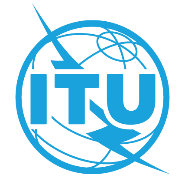 ПРЕДИСЛОВИЕМеждународный союз электросвязи (МСЭ) является специализированным учреждением Организации Объединенных Наций в области электросвязи и информационно-коммуникационных технологий (ИКТ). Сектор стандартизации электросвязи МСЭ (МСЭ-Т) – постоянный орган МСЭ. МСЭ-Т отвечает за изучение технических, эксплуатационных и тарифных вопросов и за выпуск Рекомендаций по ним с целью стандартизации электросвязи на всемирной основе.На Всемирной ассамблее по стандартизации электросвязи (ВАСЭ), которая проводится каждые четыре года, определяются темы для изучения исследовательскими комиссиями МСЭ-Т, которые, в свою очередь, вырабатывают Рекомендации по этим темам. Утверждение рекомендаций МСЭ-Т осуществляется в соответствии с процедурой, изложенной в Резолюции 1 ВАСЭ.В некоторых областях информационных технологий, которые входят в компетенцию МСЭ-Т, необходимые стандарты разрабатываются на основе сотрудничества с ИСО и МЭК.  ITU  2022Все права сохранены. Ни одна из частей данной публикации не может быть воспроизведена с помощью каких бы то ни было средств без предварительного письменного разрешения МСЭ.РЕЗОЛЮЦИЯ 54 (Пересм. Женева, 2022 г.)Региональные группы исследовательских комиссий МСЭ-Т(Флорианополис, 2004 г.; Йоханнесбург, 2008 г.; Дубай, 2012 г.; Хаммамет, 2016 г.; Женева, 2022 г.)Всемирная ассамблея по стандартизации электросвязи (Женева, 2022 г.),учитывая,a)	что в соответствии со Статьей 14 Конвенции МСЭ разрешается создание исследовательских комиссий в целях стандартизации электросвязи на всемирной основе;b)	что Статья 17 Устава МСЭ гласит, что "функции Сектора стандартизации электросвязи, с учетом особых интересов развивающихся стран, заключаются в выполнении целей Союза, относящихся к стандартизации электросвязи...";c)	что в Резолюции 58 (Пересм. Пусан, 2014 г.) Полномочной конференции в разделе решает указано, что МСЭ "следует продолжить укреплять отношения с региональными организациями электросвязи, включая проведение шести региональных подготовительных собраний МСЭ к полномочным конференциям и другим конференциям и ассамблеям Секторов, в случае необходимости";d)	что в Резолюции 123 (Пересм. Дубай, 2018 г.) Полномочной конференции Генеральному секретарю и Директорам трех Бюро поручается тесно сотрудничать между собой в проведении инициатив, содействующих преодолению разрыва в стандартизации между развивающимися1 и развитыми странами, а также далее развивать сотрудничество с соответствующими региональными организациями для оказания им поддержки в работе, проводимой в этой области;е)	что в Резолюции 191 (Пересм. Дубай, 2018 г.) Полномочной конференции признается, что основной принцип сотрудничества и совместной деятельности между Секторами заключается в недопущении дублирования деятельности Секторов и обеспечении эффективного и действенного осуществления работы;f)	что следующий конечный результат для Сектора стандартизации электросвязи МСЭ (МСЭ-Т), включенный в Стратегический план Союза на 2020−2023 годы, который был принят в Резолюции 71 (Пересм. Дубай, 2018 г.) Полномочной конференции, посвящен содействию активному участию членов, в особенности развивающихся стран, в определении и принятии недискриминационных международных стандартов в целях преодоления разрыва в стандартизации:–	более широкое участие, особенно со стороны развивающихся стран, в процессе стандартизации МСЭ-Т, включая участие в собраниях, представление вкладов, занятие руководящих постов и принятие собраний/семинаров-практикумов;g)	что работа некоторых исследовательских комиссий, в особенности касающаяся, помимо всего прочего, принципов тарификации и учета, экономических и политических вопросов, связанных с международными услугами в области электросвязи/информационно-коммуникационных технологий (ИКТ), сетей последующих поколений, интернета вещей, будущих сетей, безопасности, качества, мобильности и мультимедийных средств, сохраняет важное стратегическое значение для развивающихся стран,признавая,a)	что Статья 43 Устава (У194) гласит, что "Государства-Члены сохраняют за собой право созывать региональные конференции, заключать региональные соглашения и создавать региональные организации с целью урегулирования вопросов электросвязи, которые могут быть разрешены на региональной основе... ";b)	что как в Статье 14А Конвенции, так и в Резолюции 1 (Пересм. Женева, 2022 г.) настоящей ассамблеи подтверждаются основные обязанности Консультативной группы по стандартизации электросвязи (КГСЭ), которая "рассматривает приоритеты, программы, действия, финансовые и стратегические вопросы, касающиеся деятельности Сектора стандартизации электросвязи", "обеспечивает руководящие указания для работы исследовательских комиссий" и "рекомендует меры, в том числе по укреплению сотрудничества и координации с другими соответствующими органами";c)	что в Резолюции 1 (Пересм. Женева, 2022 г.) установлены правила процедуры МСЭ-Т;d)	что в Резолюции 22 (Пересм. Женева, 2022 г.) настоящей ассамблеи КГСЭ поручается действовать в периоды между всемирными ассамблеями по стандартизации электросвязи и на КГСЭ возлагается ответственность за Рекомендации МСЭ-Т серии А (Организация работы МСЭ-T);e)	растущий уровень участия и представительства развивающихся стран во всех исследовательских комиссиях МСЭ-Т;f)	что в рамках 2-й, 3-й, 5-й, 11-й, 12-й, 13-й, 17-й и 20-й Исследовательских комиссий МСЭ-T были успешно созданы специальные региональные группы;g)	что собрания указанных выше региональных групп исследовательских комиссий МСЭ-Т проводятся МСЭ и могут быть поддержаны региональными организациями и/или региональными органами по стандартизации;h)	удовлетворительные результаты, достигнутые путем использования регионального подхода в рамках деятельности основных исследовательских комиссий;i)	что деятельность большинства этих региональных групп приобретает все большее значение и охватывает все больше вопросов,отмечаяa)	необходимость расширения участия развивающихся стран в работе исследовательских комиссий для обеспечения того, чтобы лучше учитывались их конкретные потребности и нужды в отношении преодоления разрыва в стандартизации, в рамках мандата МСЭ-T и его исследовательских комиссий;b)	необходимость совершенствования и упрочения организации и методов работы исследовательских комиссий МСЭ-Т в интересах расширения участия развивающихся стран, с тем чтобы повысить эффективность и действенность работы по международной стандартизации и повысить эффект синергии с работой, проводимой в других Секторах МСЭ;c)	важность наличия надлежащих консультативных структур для формулирования и исследования Вопросов, подготовки вкладов и наращивания потенциала;d)	необходимость более широкого присутствия и более активного участия развивающихся стран в форумах МСЭ-Т по стандартизации;е)	необходимость содействия более широкому участию в работе МСЭ-Т, например, научных кругов, в соответствии с Резолюцией 169 (Пересм. Дубай, 2018 г.) Полномочной конференции, частного сектора и экспертов, работающих в области международной стандартизации электросвязи/ ИКТ, в частности из развивающихся стран;f)	бюджетные ограничения, особенно в учреждениях развивающихся стран, в отношении присутствия на мероприятиях МСЭ-Т, представляющих для них конкретный интерес,памятуя о том,что, как отмечается в Резолюции 58 (Пересм. Пусан, 2014 г.), шесть основных региональных организаций электросвязи, а именно Азиатско-Тихоокеанское сообщество электросвязи (АТСЭ), Европейская конференция администраций почт и электросвязи (СЕПТ), Межамериканская комиссия по электросвязи (СИТЕЛ), Африканский союз электросвязи (АСЭ), Совет министров электросвязи и информации арабских государств, представленный Генеральным секретариатом Лиги арабских государств (ЛАГ), и Региональное содружество в области связи (РСС), стремятся к тесному сотрудничеству с Союзом,принимая во вниманиеa)	опыт и уроки, полученные исследовательскими комиссиями и их региональными группами в отношении рабочей, а также организационной структуры и методов работы, в соответствии с правилами процедуры МСЭ-T, установленными в Резолюции 1 (Пересм. Женева, 2022 г.), что может способствовать расширению и совершенствованию уровня участия развивающихся стран в деятельности по международной стандартизации и содействовать достижению целей Резолюции 123 (Пересм. Дубай, 2018 г.); b)	особый процесс утверждения Рекомендаций, предусмотренный для региональных групп 3-й Исследовательской комиссии МСЭ-Т в пункте 9.2.1.1 Резолюции 1 (Пересм. Женева, 2022 г.) настоящей Ассамблеи,признавая далее,a)	что общий и скоординированный подход к вопросу о международной стандартизации мог бы содействовать популяризации деятельности в области стандартизации в развивающихся странах;b)	что совместные собрания региональных групп различных исследовательских комиссий МСЭ-Т, в особенности приурочиваемые к какому-либо региональному семинару-практикуму и/или собранию региональной организации и/или регионального органа по стандартизации, могут стимулировать участие развивающихся стран в этих собраниях и повысить эффективность таких совместных собраний;c)	что в развивающихся странах обычно небольшое число экспертов по стандартизации несут ответственность за многочисленные области стандартизации в своих администрациях, в том числе касающиеся вопросов, изучаемых одновременно несколькими исследовательскими комиссиями МСЭ-Т,решает1	поддержать скоординированное создание региональных групп исследовательских комиссий МСЭ-Т, насколько это практически возможно в каждом конкретном случае, с участием не менее двух поддерживающих членов из соответствующего региона, которые готовы вносить активный вклад в работу по темам, поручаемым региональным группам;2	что исследовательские комиссии МСЭ-T разрабатывают круг ведения и методы работы этих региональных групп и соответствующим образом информируют КГСЭ в целях координации между исследовательскими комиссиями;3	что состав региональных групп исследовательских комиссий МСЭ-T соответствует пункту с) раздела учитывая и поддерживается им и региональными организациями электросвязи, определенными в разделе памятуя о том настоящей Резолюции; 4	что представители Государств-Членов и Членов Сектора, относящихся к соответствующему региону, могут принимать полномасштабное участие в региональных группах исследовательских комиссий МСЭ-T;5	что представители Ассоциированных членов и Академических организаций, которые принадлежат к той или иной основной исследовательской комиссии МСЭ-T и к соответствующему региону, могут принимать участие в региональных группах этой исследовательской комиссии МСЭ-T, но им не следует участвовать в деятельности по принятию решений или осуществлению взаимодействия, с учетом Резолюции 169 (Пересм. Дубай, 2018 г.);6	что в собраниях региональных групп других исследовательских комиссий, в принципе, принимают участие только делегаты и представители Государств-Членов, Членов Сектора, Академических организаций и Ассоциированных членов, относящихся к соответствующей исследовательской комиссии в данном регионе; однако каждая региональная группа может приглашать других лиц для участия во всем собрании или его части в той мере, в какой эти другие участники имели бы право присутствовать на собраниях самой исследовательской комиссии;7	поощрять сотрудничество региональных групп исследовательских комиссий МСЭ-T с региональными структурами, занимающимися вопросами стандартизации (региональными организациями электросвязи, региональными органами по стандартизации и пр.), в особенности с региональными организациями электросвязи, определенными в разделе памятуя о том настоящей Резолюции, а также проведение собраний региональных групп исследовательских комиссий МСЭ-Т параллельно с семинарами-практикумами МСЭ в соответствующем регионе,предлагает регионам и их Государствам-Членам1	продолжать создание региональных групп основных исследовательских комиссий МСЭ-Т в своих соответствующих регионах согласно разделу решает настоящей Резолюции, и в надлежащих случаях поддерживать собрания и деятельность региональных групп в координации с Бюро стандартизации электросвязи;2	разработать проекты круга ведения и методов работы этих региональных групп, которые должны быть утверждены основной исследовательской комиссией и соответствовать ее деятельности, в части их касающейся;3	в надлежащих случаях создавать региональные органы по стандартизации и поощрять проведение совместных и скоординированных собраний таких органов с региональными группами исследовательских комиссий МСЭ-Т в своих соответствующих регионах, с тем чтобы собрания таких региональных групп проходили под эгидой этих органов по стандартизации, а также совместно с проводимыми в регионе тематическими семинарами-практикумами МСЭ, когда это возможно;4	выдвигать кандидатов на посты председателей и заместителей председателей региональных групп;5	поощрять выдвижение женщин на руководящие должности в региональных группах;6	поощрять отвечающих критериям членов МСЭ-T из соответствующего региона участвовать в собраниях своих региональных групп и рассматривать вопрос о роспуске региональных групп, когда в них более нет необходимости,предлагает созданным таким образом региональным группам1	распространять информацию о стандартизации электросвязи, поощрять участие развивающихся стран в деятельности в области стандартизации в их регионах и представлять в основную исследовательскую комиссию, в которой они работают в соответствии с утвержденным кругом ведения, письменные вклады, отражающие приоритеты их соответствующих регионов;2	тесно сотрудничать с соответствующими компетентными региональными организациями электросвязи, органами по стандартизации и региональными отделениями МСЭ с целью достижения возможной синергии и представлять отчеты об их работе в своих регионах соответствующим основным исследовательским комиссиям МСЭ-Т,поручает исследовательским комиссиям и Консультативной группе по стандартизации электросвязи1	координировать проведение совместных собраний региональных групп исследовательских комиссий МСЭ-Т;2	рассмотреть и определить Вопросы, представляющие наибольший интерес для Государств-Членов и Членов Сектора из развивающихся стран, с тем чтобы информировать их о разработке международных стандартов в рамках региональных групп исследовательских комиссий МСЭ-Т,поручает Директору Бюро стандартизации электросвязи в сотрудничестве с Директором Бюро развития электросвязив рамках имеющихся распределенных ресурсов или ресурсов, полученных в виде вкладов,1	оказывать всю необходимую поддержку для создания региональных групп исследовательских комиссий МСЭ-Т и обеспечения их бесперебойного функционирования;2	рассмотреть вопрос о проведении, по мере возможности, мероприятий (семинаров-практикумов, форумов, семинаров, учебных курсов и т. д.), приуроченных к собраниям региональных групп МСЭ-Т, в соответствующих регионах, и, наоборот, проведение собраний региональных групп, приуроченных к семинарам-практикумам;3	принимать все необходимые меры для содействия организации проведения собраний региональных групп исследовательских комиссий МСЭ-Т и семинаров-практикумов в соответствующих регионах,призывает Директора Бюро стандартизации электросвязи сотрудничать с Директором Бюро развития электросвязи и с Директором Бюро радиосвязи в надлежащих случаях, с тем чтобы:i)	продолжать оказывать конкретную помощь региональным группам исследовательских комиссий МСЭ-Т;ii)	поощрять использование электронных методов работы для оказания помощи членам региональных групп;iii)	принять надлежащие меры для содействия проведению собраний региональных групп, чтобы способствовать необходимому эффективному взаимодействию между тремя Секторами и тем самым повышать эффективность и действенность работы исследовательских комиссий.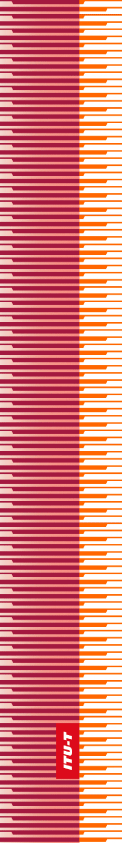 Международный союз электросвязиМеждународный союз электросвязиМеждународный союз электросвязиМСЭ-ТСЕКТОР СТАНДАРТИЗАЦИИ
ЭЛЕКТРОСВЯЗИ МСЭСЕКТОР СТАНДАРТИЗАЦИИ
ЭЛЕКТРОСВЯЗИ МСЭВСЕМИРНАЯ АССАМБЛЕЯ ПО СТАНДАРТИЗАЦИИ ЭЛЕКТРОСВЯЗИ 
Женева, 1–9 марта 2022 годаВСЕМИРНАЯ АССАМБЛЕЯ ПО СТАНДАРТИЗАЦИИ ЭЛЕКТРОСВЯЗИ 
Женева, 1–9 марта 2022 годаВСЕМИРНАЯ АССАМБЛЕЯ ПО СТАНДАРТИЗАЦИИ ЭЛЕКТРОСВЯЗИ 
Женева, 1–9 марта 2022 годаВСЕМИРНАЯ АССАМБЛЕЯ ПО СТАНДАРТИЗАЦИИ ЭЛЕКТРОСВЯЗИ 
Женева, 1–9 марта 2022 годаРезолюция 54 – Региональные группы исследовательских комиссий МСЭ-ТРезолюция 54 – Региональные группы исследовательских комиссий МСЭ-ТРезолюция 54 – Региональные группы исследовательских комиссий МСЭ-ТРезолюция 54 – Региональные группы исследовательских комиссий МСЭ-Т